Sainte-Adèle, le 25 octobre 2021À toutes les membres de l’unité locale Pays-d’en-Haut,Conformément aux statuts et règlements du syndicat et la politique d’élection, nous vous avisons qu’il y aura élection le 9 novembre 2021 pour un poste d’agente syndicale ainsi que deux postes de responsable locale de l’unité locale d’Argenteuil, devenus vacants.  Voici les postes en élection et la durée des mandats :Agente syndicale, mandat d’environ 2 ansResponsable locale, Mandat d’environ 2 ansResponsable locale, Mandat d’environ 3 ansLes membres qui désirent postuler doivent provenir de l’unité locale Pays-d’en-Haut. Marche à suivreChaque candidate doit être membre en règle du syndicat FIQ – Syndicat des professionnelles en soins des Laurentides. Elle doit remplir le formulaire de mise en candidature prévu à cet effet et le retourner (les signatures électroniques sont autorisées), avant le 4 novembre 2021 à 16h00, à :Mme Isabelle Thibault, secretaire.spsl@gmail.com Les candidates peuvent obtenir copie du formulaire de mise en candidature aux bureaux syndicaux de l’unité locale ou en contactant Mme Isabelle Thibault, secretaire.spsl@gmail.com  ;La candidate doit être appuyée de deux (2) membres du syndicat ;La candidate doit signer le formulaire de mise en candidature comme preuve de son consentement et spécifier le poste auquel elle aspire ;La candidate peut accompagner sa mise en candidature d’un texte de présentation d’au maximum 300 mots. Une version électronique serait préférable (le texte peut être joint dans le courriel) ;La candidate peut accompagner sa mise en candidature d’une photo en format jpeg ;Les publicités doivent être approuvées par le responsable de l’élection avant leur diffusion sur n’importe quelle plateforme (Web, Facebook ou autres).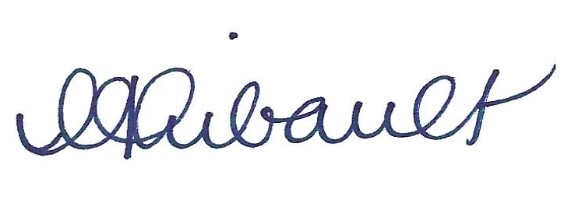 Isabelle ThibaultSecrétaireÉligibilité :être membre en règle du FIQ – Syndicat des professionnelles en soins des Laurentidesêtre membre de l’unité locale Pays-d’en-HautMerci d’écrire lisiblement :	Nom :	Prénom :	Date de naissance :	    Titre d’emploi :	_______Adresse : _____________________________________________________________________________________________Adresse courriel : _____________________________________________________________________________________Nom de l’unité locale :	_________________________Secteur (Nord-Centre-Sud) :	_________________________Je pose ma candidature au poste : _________________________________________Candidature proposée par : 1___________________________________________________________________________________________________Nom	                                           Unité locale	                                         Signature2 ___________________________________________________________________________________________________Nom	                                           Unité locale	                                         Signature________________________________________________Signature de la candidateRetournez ce formulaire, avant le 4 novembre 2021 à 16h00, par courriel à secretaire.spsl@gmail.com Les candidates peuvent accompagner leur mise en candidature d’un texte de présentation d’au maximum 300 mots. Une version électronique serait préférable, mais vous pouvez aussi utiliser l’espace ci-après :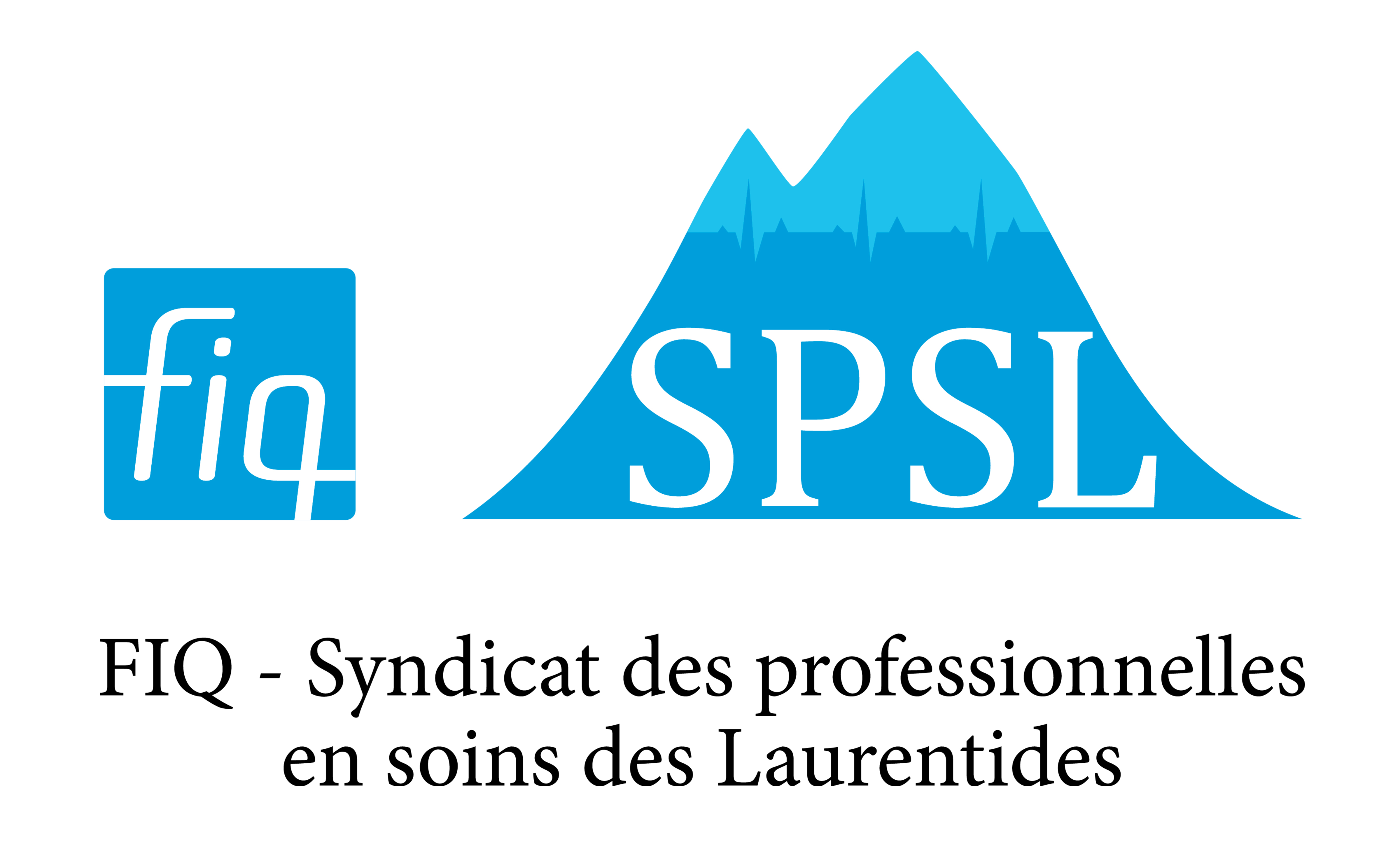 AVIS D’ÉLECTION : Unité Locale Pays-d’en-HautVote à l’Assemblée de l’unité locale du 9 novembre 2021 FORMULAIRE DE MISE EN CANDIDATURE ESPACE RÉSERVÉ AU RESPONSABLE D’ÉLECTIONESPACE RÉSERVÉ AU RESPONSABLE D’ÉLECTIONESPACE RÉSERVÉ AU RESPONSABLE D’ÉLECTIONFORMULAIRE DE MISE EN CANDIDATURE Candidate                    Proposeures           Membre en règle       Documents                Photo            FORMULAIRE DE MISE EN CANDIDATURE Vérifié par :FORMULAIRE DE MISE EN CANDIDATURE Date :